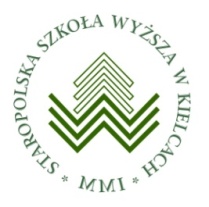 Kierunek: PedagogikaSpecjalność: Edukacja Wczesnoszkolna i Przedszkolna z terapią pedagogicznąPROGRAM PRAKTYKI PEDAGOGICZNEJ (czynnej) W PRZEDSZKOLU I W SZKOLE PODSTAWOWEJ (klasy I-III)studia niestacjonarne (zaoczne) I stopnia (licencjackie)I	Uwagi ogólne:Rodzaj i czas trwania praktyki pedagogicznej (czynnej) w przedszkolu (obejmującej dzieci w wieku 3 do 5 lat) i w szkole podstawowej - klasy I-III określa plan studiów.Praktyki powinny odpowiadać profilowi kształcenia. Stanowią, bowiem integralną
część procesu kształcenia zawodowego studentów w/w specjalności. Praktyka podlega
obowiązkowemu zaliczeniu równorzędnie z innymi zajęciami objętymi planem
studiów.Opiekę nad praktykami z ramienia uczelni sprawuje (w tym zalicza je) wydziałowy
opiekun - koordynator praktyk, tj. wyznaczony pracownik naukowy, specjalista                    z zakresu wychowania przedszkolnego i nauczania początkowego Wydziału Pedagogicznego Staropolskiej Szkoły Wyższej w Kielcach.Koszty praktyki pokrywa student. II	Uwagi organizacyjne i regulaminowe:Praktyka odbywa się w dowolnie wybranym przez studenta przedszkolu (oddziale
przedszkolnym) i w szkole podstawowej.Student każdego dnia przebywa w placówce oświatowej około 5 godzin.Opiekunami studenta w przedszkolu i w szkole podstawowej winni być nauczyciele zatrudnieni w pełnym wymiarze godzin, legitymujący się wykształceniem wyższym, zgodnym z kierunkiem (specjalnością) kształcenia studenta oraz posiadać przynajmniej 3-letni staż pracy w zawodzie. W szczególnie uzasadnionych przypadkach, po konsultacji z wydziałowym opiekunem-koordynatorem praktyk studenckich, można odstąpić od tego wymogu.Praktyka może być realizowana również jako praca zawodowa. Student może zaliczyć
praktykę na podstawie udokumentowanej pracy zawodowej wykonywanej w czasie
studiów, w okresie nie krótszym niż określony w planie studiów i zgodnej z profilem
kształcenia na w/w specjalności. W celu zaliczenia pracy zawodowej jako odbytej
praktyki, student składa zaświadczenie o zatrudnieniu oraz krótką opinię o pracy
wraz z oceną wyrażoną w formie stopnia (brak oceny na opinii spowoduje zaliczenie
praktyki na ocenę dostateczną).W trakcie trwania praktyki student jest zobowiązany do:	- prawidłowej realizacji programu praktyki;- podporządkowania się organizacji pracy w placówce przedszkolnej;- posiadania ubezpieczenia od następstw nieszczęśliwych wypadków.6. Zgłaszając się na praktykę, student przedkłada dyrektorowi przedszkola (oddziału przedszkolnego) oraz szkoły podstawowej skierowanie na praktykę w przedszkolu lub szkole podstawowej oraz program praktyki w przedszkolu lub w szkole podstawowej;III	Cele praktyki pedagogicznej (czynnej) w przedszkolu:Wdrożenie studentów do przyszłej pracy zawodowej oraz praktyczne przygotowanie ich do pełnienia obowiązków nauczyciela przedszkola, przez:Poznanie zasad i warunków pracy przedszkola, struktury organizacyjnej,
systemu opieki przedszkolnej i procesu dydaktyczno-wychowawczego w przedszkolu.Poznanie warsztatu pracy nauczyciela przedszkola, zwłaszcza zasad, metod i form
pracy z dziećmi w różnych przedszkolnych grupach wiekowych;Sprawdzenie wiadomości teoretycznych i umiejętności praktycznych nabytych
w czasie studiów w pracy organizacyjnej i wychowawczo-dydaktycznej z dziećmi
wieku przedszkolnym;Wdrożenie do samodzielnego działania pedagogicznego, stosowania optymalnych metod, środków i form pracy dydaktyczno-wychowawczej, indywidualnego                          i twórczego podejścia do pracy z dziećmi w wieku przedszkolnym.IV 	Cele praktyki pedagogicznej (czynnej) w szkole podstawowej:	Wdrożenie studentów do przyszłej pracy zawodowej oraz praktyczne przygotowanie 	ich do pełnienia obowiązków nauczyciela edukacji wczesnoszkolnej przez:Poznanie środowiska i warunków pracy szkoły i w szkole - struktury organizacyjnej
szkoły podstawowej, systemu dydaktyczno-wychowawczego, ze szczególnym
uwzględnieniem I etapu edukacyjnego, czyli klas I-III;Poznanie warsztatu pracy nauczyciela edukacji wczesnoszkolnej, metod i form pracy
z uczniami klas I-III szkoły podstawowej;Sprawdzenie wiadomości teoretycznych i umiejętności praktycznych nabytych
w czasie studiów w pracy organizacyjnej i dydaktyczno-wychowawczej z uczniami nauczania początkowego;Wdrożenie do samodzielnego działania pedagogicznego, stosowania optymalnych metod, środków i form dydaktyczno-wychowawczych, indywidualnego i twórczego podejścia do pracy z uczniami w wieku wczesnoszkolnym.V	Zadania realizacyjne praktyki pedagogicznej (czynnej) w przedszkolu:Poznanie zasad organizacyjno-administracyjnych funkcjonowania przedszkola.
Analiza dokumentacji dotyczącej funkcjonowania placówki przedszkolnej.Poznanie specyfiki pracy nauczycieli różnych grup wiekowych dzieci. Poznanie
dokumentacji nauczycieli: programy nauczania, roczne plany, dzienniki zajęć,
obserwacji, itp.Poznanie i analiza materiałów i rozwiązań metodycznych, dotyczących zajęć wychowawczo-dydaktycznych z dziećmi (z uwzględnieniem terapii pedagogicznej) oraz form współpracy z rodzicami.Hospitacja zajęć w różnych grupach wiekowych, sporządzenie z nich protokołów wraz
z uwagami metodycznymi.Praca wychowawczo-dydaktyczna z dziećmi w grupie prowadzonej przez opiekuna
praktyk, a w miarę możliwości organizacyjnych przedszkola - także w innych
przedszkolnych grupach wiekowych (z uwzględnieniem terapii pedagogicznej).Samodzielne planowanie i przeprowadzenie całego dnia pobytu dzieci w przedszkoluPrzygotowanie scenariuszy/konspektów prowadzonych zajęć (scenariusz ma być
zatwierdzony przez opiekuna przed rozpoczęciem jego realizacji, student ma
samodzielnie zgromadzić, w tym wykonać wszystkie zaplanowane przez siebie
pomoce dydaktyczne).Samodzielne przygotowanie pomocy dydaktycznych do nauczania dla grupy wiekowej prowadzonej przez opiekuna praktyk, wraz z opisem celów i zasad ich wykorzystania.Dodatkowo - za zgodą Dyrektora placówki - student może brać udział w życiu
przedszkola, pomagać w organizacji imprez i uroczystości przedszkolnych,
uczestniczyć w pracach zespołu samokształceniowego (WDN), w posiedzeniu rady
pedagogicznej, w zebraniach z rodzicami.VI	Zadania realizacyjne praktyki pedagogicznej (czynnej) w szkole podstawowej:	Poznanie specyfiki pracy szkoły, dokumentów dotyczących funkcjonowania placówki
(statut, plan wychowawczy, itp.) oraz działalności świetlicy, samorządu uczniowskiego, Komitetu Rodzicielskiego bądź Rady Szkoły.Poznanie specyfiki pracy nauczycieli klas I - III: analiza programów nauczania,
rocznych planów pracy, dzienników zajęć, obserwacji, itp.;Analiza i zgromadzenie różnych materiałów dotyczących prowadzenia zajęć
dydaktycznych z zastosowaniem różnorodnych metodycznych rozwiązań ze szczególnym uwzględnieniem zajęć z języka angielskiego.Poznanie form współpracy szkoły z rodzicami.Obserwacja - hospitacja zajęć dydaktycznych w kl. I – III, ze szczególnym uwzględnieniem języka angielskiego, sporządzanie protokołów hospitacji wraz z uwagami metodycznymi.Samodzielne zaplanowanie (w postaci pisemnych konspektów) zajęć zintegrowanych -
z uwzględnieniem języka angielskiego i przeprowadzenie ich w danej klasie/klasach.
Tematy i cele zajęć powinny zostać przydzielone studentowi z kilkudniowym
wyprzedzeniem. Konspekty mają być zatwierdzone przed rozpoczęciem ich realizacji
przez nauczyciela prowadzącego wybraną klasę. Student ma samodzielnie
zgromadzić, w tym wykonać wszystkie zaplanowane przez siebie pomoce
dydaktyczne.Pełnienie podczas przerw dyżurów (na korytarzach szkoły, w szatni itp.). Poprawa
zeszytów uczniowskich wybranej klasy.Dodatkowo student może brać udział w życiu szkoły, w organizacji imprez i uroczystości szkolnych, uczestniczyć w pracach zespołu samokształceniowego (WDN), w posiedzeniu Rady Pedagogicznej, w zebraniu z rodzicami (za zgodą Dyrektora placówki).VII	 Tryb i warunki zaliczenia praktyki:Student realizuje praktykę pedagogiczną (czynną) w wybranym przez siebie okresie (5-6 semestr) trzeciego roku studiów I stopnia (licencjat) w wymiarze 5 tygodni (2 tygodnie - 50 godz. w przedszkolu oraz 3 tygodnie - 70 godz. w szkole podstawowej w klasach I-III po 1 tygodniu w każdej klasie) łącznie wymiar praktyki wynosi:	120 godzinPraktykę zalicza uczelniany opiekun koordynator praktyk na podstawie następującej dokumentacji przedłożonej przez studenta:-	Dziennik praktyk pedagogicznych, w którym opisany jest przebieg praktyki (pod każdym dniem widnieć powinien podpis opiekuna praktyki), dokumentujący: poczynione obserwacje zajęć w przedszkolu i w szkole; przebieg codziennych zajęć, w tym opis pomocy dydaktycznych samodzielnie wykonanych (ewentualnie ich zdjęcie), wraz ze sformułowanymi celami ich wykorzystania; przebieg samodzielnie zaplanowanych i przeprowadzonych zajęć w przedszkolu                         i w szkole.3.	Dokumentację praktyk należy złożyć w Uczelni u opiekuna - koordynatora praktyk              w 	terminie - do 30 czerwca celem uzyskania zaliczenia.Literatura podstawowa - przedszkole:Bogdanowicz M, Psychologia kliniczna dziecka w wieku przedszkolnym, WSiP, Warszawa1983Bogdanowicz M, Zabawy dydaktyczne dla przedszkoli. Warszawa 1990.Brzezińska A., Czuba T. (red.). Dziecko w zabawie i świecie języka, Poznań 1995.Brzezińska A., Gotowość dzieci w wieku przedszkolnym do czytania i pisania. Poznań 1987.Dmochowski M., Droga dziecka do nauki pisania. Warszawa 1971Cackowska M, Nauka czytania i pisania w klasach przedszkolnych, Warszawa 1984.Gruszczyk-Kolczyńska E.,  Jak nauczyć dzieci sztuki konstruowania gier, Warszawa 1996Gruszczyk-Kolczyńska E.,  Dziecięca matematyka. Warszawa 1997Gruz S., Edukacja przedszkolna w okresie przemian. Warszawa 1996Guz S., Koncepcja edukacji przedszkolnej. Warszawa 1995.Hurlock E., Rozwój dziecka. Warszawa 1985.Jurkowski A., Rozwój umysłowy i aktywność poznawcza uczniów, Warszaw 1986Jakowicka M. (red).Wybrane problemy kształcenia dzieci przedszkolnych i wczesnoszkolnych. Zielona Góra 1992.Kwiatkowska K.M. (red.). Podstawy pedagogiki przedszkolnej, Warszawa 1985.Kamińska K., Nauka czytania w wieku przedszkolnym. Warszawa 1998Majchrzak I., Wprowadzenie dziecka w świat pisma. Warszawa 1995.Moroz H. (red.), Z Teorii i praktyki nauczania początkowego i wychowania przedszkolnego, Katowice 1994.Puślecki W., Kształcenie wyzwalające w edukacji wczesnoszkolnej, Impuls Kraków 1996.Przetacznik-Gierowska M., Makiełło-Jarża G., Psychologia rozwojowa i wychowawcza wieku dziecięcego. Warszawa 1992.Ratajek Z. (red.), Z zagadnień wychowania i kształcenia dzieci 6-letnich, Kielce 1994.Ricum S., Bariery szkolnej kariery. Warszawa 1994.Śliwierski B., Śliwierska W., Edukacja w wolności, cz. I i II 1998.Szuman S., Sztuka dziecka. Warszawa 1991.Waszkiewicz E., Pracuję z sześciolatkiem. Warszawa 1996.Zwiernik J., Alternatywa w edukacji przedszkolnej, Wrocław 1995.Literatura uzupełniająca - przedszkole:Brzezińska A (red.). Czytanie i pisanie - nowy język dziecka, Warszawa 1987.Cybulska  J., Dudzińska  I., Lipina S., Inscenizowanie zabaw na podstawie literatury dziecięcej, Warszawa 1991.Cackowska M., Integracja systemu nauczania początkowego. Kielce 1992Fiedler M., Matematyka już w przedszkolu. Warszawa 1991Integracja w edukacji wczesnoszkolnej. Polski Dom Wydawniczy „Ławica" Poznań 1997.Grabałowska K., Jastrząb J., Ćwiczenia w czytaniu i pisaniu. Poradnik metodyczny do terapii dzieci dyslektycznych. Toruń 1996.Green Gordon W., Jak pomagać dziecku w nauce.Warszawa 1997.Wróbel T., Pismo i pisanie w nauczaniu początkowym. Warszawa 1979Semenowicz H., Nowoczesna Szkoła Francuska Technik Freineta, Warszawa 1995Semenowicz H., Freinet w Polsce, Warszawa 1980Tomasik E., Pomoc specjalna w szkole powszechnej. Warszawa 1989Artykuły z czasopism pedagogicznych, głównie „ Wychowanie w Przedszkolu" i „Życie Szkoły".Literatura podstawowa – szkoła podstawowa klasy I-III:Arens R. J. Uczymy się nauczać, WSiP, Warszawa 1995.Bondarowicz M, Zabawy w grach sportowych, WSiP, Warszawa 1995Brzezińska A. Czym może być aktywne uczestnictwo ucznia i nauczyciela, Poznań 1994.Cackowska M., Integralne kształcenie jako forma unowocześniania systemu nauczania początkowego, „Nauczanie Początkowe" 1998/1999 zeszyt 1Gagne R. M., Briggs L. I, Wagner W., Zasady projektowania dydaktycznego, WSiP,  	Warszawa 1992.Gębska G.;  Souczek D.  Przykładowe scenariusze sytuacji edukacyjnych o  charakterze integracyjnym dla klasy I (na wybrane dni września i października) „Nauczanie Początkowe" 1998/1999 zeszyt 1Grabowski H., Teoria fizycznej edukacji, WSiP, Warszawa 1999Grelowska W. Refleksje nad sztuką czytania i pisania u progu reformy oświatowej. W: Edukacja wczesnoszkolna u progu reformy pod red. Z. Ratąjka, Kielce 2000Integracja między przedmiotowa pod red. T. Paczkowskiej, „Problemy Oświaty i
Wychowania" 1998 nr 7.Integracja między przedmiotowa w klasach początkowych pod red. J. Galanta; Przemyśl 1994Integracja pracy z dziećmi w wieku wczesnoszkolnym pod red. H. Sowińskiej, Poznań 	1997Integracja  w edukacji wczesnoszkolnej,   Poznań   1997 WOM   [Opracował   zespół doradców nauczania początkowego]Jakubowicz A. Lenartowska K, Plenkiewicz M, Czytanie w początkowych latach edukacji, Bydgoszcz 1999Janssen-Vos F. Jakość w klasie: kluczowa rola nauczyciela, „Dziecko i Edukacja", Materiały Programu Wspólnoty Europejskiej zeszyt. 1, 1992Jopkiewicz A, Wróblewski P, Mini gry sportowe dla najmłodszych, WSP Kielce 1996Korzańska   J.   Nauczanie  zintegrowane  w   klasach   I-III.   Przewodnik dla nauczyciela, Warszawa 1997Kozioł  K.   Integracja   w   edukacji   wczesnoszkolnej   na   podstawie   scenariusza   	bloku integracyjnego dla klasy I „Doradca" nr 10/1998. Kruszewski K. (red.), Sztuka nauczania, PWN, Warszawa 1992.Kujawiński J. (red.), Rozwijanie aktywności twórczej uczniów klas początkowych. Zarys metodyki, WSiP, Warszawa 1990.Kuligowska K.,  Doskonalenie  lekcji.  Z problematyki optymalizacji kształcenia, WSiP, Warszawa 1984Kulpa J., Więckowski R., Metodyka nauczania języka polskiego w klasach początkowych, WSiP, Warszawa 1993.Kumor M. Integracyjna funkcja gier i zabaw dydaktycznych w nauczaniu początkowym, Nowy Sącz 1994.Maszczak T (red), Metodyka wychowania fizycznego, AWF, Warszawa 1997Mazurek  L,   Gimnastyka  podstawowa.   Słownictwo   -   systematyka  -  metodyka,   SiT, Warszawa 1980Nowakowska K, Wybrane zagadnienie z metodyki wychowania fizycznego, Wszechnica Świętokrzyska, Kielce 1999r.Nowakowska K, Wychowanie fizyczne w klasach I-III, Wyd. Ped. ZNP, Kielce 1994Nowakowska K., Kultura fizyczna z metodyką, WSP, Kielce 1992Perrot E., Efektywne nauczanie, WSiP, Warszawa 1995Przewęda R, Rozwój somatyczny i motoryczny, WSiP, Warszawa 1991Siemkowicz J., Ćwiczenia muzyczno-ruchowe, PZWS, Warszawa 1972. Trześniowski R, Gry i zabawy ruchowe, WSiP, Warszawa 1996Strzyżewski S., Proces kształcenia i wychowania w kulturze fizycznej, WSiP, Warszawa1996Sulisz S, Wychowanie fizyczne w edukacji wczesnoszkolnej, AWF, Warszawa 1997Sulisz S, Wychowanie fizyczne w szkole podstawowej, WSiP, Warszawa 1991Sulisz S. (red). Wychowanie fizyczne w kształceniu zintegrowanym, WSiP, Warszawa 	2000Szopa J, Mleczko E, Żak S, Podstawy antropomotoryki. PAN, Warszawa-Kraków 1996Tradycja  i współczesność w  edukacji  dzieci  i  dorosłych pod  red.   E. Skoczylas-Kotli, S. Podobińskiego, W. Szlufika, Częstochowa 2002.Wlaźnik K, Wychowanie fizyczne w klasach I-III Przewodnik metodyczny dla nauczyciela Juka, Łódź 1994Woynarowska B, Wojciechowska A, Aktywność fizyczna dzieci i młodzieży, Kwalifikacja do wychowania fizycznego w szkole, FMiD, Warszawa 1993Wychowanie i nauczanie zintegrowane w klasach początkowych pod red. M.T. Michalewskiej, H. Moroza, Katowice 1997Kielce,  dnia ……......................………. r.							......................................................							......................................................							.....................................................SKIEROWANIE  NA PRAKTYKĘ DO PRZEDSZKOLA(III rok I stopnia (licencjat) studia niestacjonarne)	Staropolska Szkoła Wyższa w Kielcach powołując się na Rozporządzenie Ministra Edukacji Narodowej z dnia 10 września 2002 r. w sprawie szczegółowych kwalifikacji wymaganych od nauczycieli oraz Rozporządzenie MEN z dnia
23 września 2003 r. i 7 września 2004 r. w sprawie standardów kształcenia
nauczycieli zwraca się uprzejmie z prośbą o przyjęcie studentki/studenta, Pani/Pana.....................................................................................................................................III rok I stopnia (licencjat) studia niestacjonarne, kierunek: Pedagogika, specjalność: Edukacja Wczesnoszkolna i Przedszkolna z językiem angielskim na praktykę pedagogiczną czynną w wymiarze (50 godzin). 	Celem praktyki jest poznanie całokształtu działalności przedszkola, zapoznanie z aktualnie realizowanym programem nauczania, z różnymi rozwiązaniami metodycznymi oraz ze sposobami planowania i dokumentowania pracy wychowawczo-dydaktycznej z dziećmi, ze szczególnym uwzględnieniem zajęć z języka angielskiego. 		Praktyka pedagogiczna ma charakter czynny.   								Z poważaniem:							Kielce,  dnia ……......................………. r.							......................................................							......................................................							.....................................................SKIEROWANIE  NA PRAKTYKĘ DO SZKOŁY PODSTAWOWEJ klasy I-III(III rok I stopnia (licencjat) studia niestacjonarne)	Staropolska Szkoła Wyższa w Kielcach powołując się na Rozporządzenie Ministra Edukacji Narodowej z dnia 10 września 2002 r. w sprawie szczegółowych kwalifikacji wymaganych od nauczycieli oraz Rozporządzenie MEN z dnia
23 września 2003 r. i 7 września 2004 r. w sprawie standardów kształcenia
nauczycieli zwraca się uprzejmie z prośbą o przyjęcie studentki/studenta, Pani/Pana.....................................................................................................................................III rok I stopnia (licencjat) studia niestacjonarne, kierunek: Pedagogika, specjalność: Edukacja Wczesnoszkolna i Przedszkolna z językiem angielskim na praktykę pedagogiczną czynną w wymiarze (70 godzin). 	Celem praktyki jest poznanie całokształtu działalności szkoły podstawowej (klasy I-III), zapoznanie studentów z aktualnie realizowanymi programami nauczania, z różnymi rozwiązaniami metodycznymi oraz ze sposobami planowania i dokumentowania pracy wychowawczo-dydaktycznej z dziećmi, ze szczególnym uwzględnieniem zajęć z języka angielskiego. 	Praktyka pedagogiczna ma charakter czynny.   								Z poważaniem: